Расследование преступлений и досудебным процедурамСписок кандидатских и докторских диссертацийМожно заказать полные текстыВернуться в рубрикатор диссертаций по экономике, правоведению и экологииhttps://право.информ2000.рф/dissertation.htm Разработка и продвижение сайтов - от визитки до интернет-магазинаСоздание корпоративных библиотек, книги и дисертацииАбазалиев И.М. проблемы процессуального положения подозреваемого и обвиняемого в досудебном производстве. 2023 ff23-1Абраменко А.А. Процессуальные гарантии участников уголовного процесса в стадии возбуждения уголовного дела (по уголовно-процессуальному законодательству России и Украины). 2020 ff2-2

Абрамкина Е.Е. Речевой жанр протокола допроса: идентификационный аспект. 2020 ff2-9

Абрамова Л.Л. Фактические основания для начала предварительного расследования: эволюция нормативного регулирования, теория и практика. 2022 ff22-50

Авдеева Е.В. Организация защиты прав субъектов предпринимательской деятельности в ходе расследования преступлений. 2022 ff22-48

Агабеков К.С. Уголовное преследование органами дознания: теория и практика. 2020 ff2-4

Агафонов А.С. Совершенствование методики расследования преступлений, связанных с изменением маркировочных обозначений транспортных средств. 2021 ff21-15

Агеев Н.В. Организационные средства и методы в методике расследования преступлений. 2022 ff22-35Акчурин А.В. Теоретические основы и прикладные аспекты расследования пенитенциарных преступлений. 2022 ii22-5

Алексеева Т.А. Тактико-криминалистическое исследование устной речи. 2021 ff21-1Алиева Г.А. Методика расследования взяточничества и коммерческого подкупа. 2016 ee1Амарсайхан Манлай. Методика расследования незаконной рубки лесных насаждений (по материалам Монголии и Российской Федерации). 2022 ee22-21

Амиров Г.Р. Методика расследования причинения тяжкого вреда здоровью вследствие ненадлежащего оказания медицинской помощи. 2021 ff21-19

Андриенко Ю.А. Обеспечение следователем быстроты и полноты предварительного расследования. 2022 ff22-32Андроник Н.А. Меры пресечения, избираемые судом по ходатайству органов предварительного расследования: проблемы правоприменения и законодательного регулирования. 2023 sud23-5Антонов А.Н. Расследование преступлений в условиях международного вооруженного конфликта (правовое обеспечение, организация, методика). 2023 ff23-4Асанов Р.Ш. Обеспечение прав личности как функция следователя в уголовном процессе. 2021 ff21-37Астахова Е.А. Терминологическая классификация транснациональных преступлений и ее использование в расследовании. 2023 u23-8

Багаутдинов К.Ф. Досудебное решение о сотрудничестве: актуальные проблемы оптимизации механизма реализации и совершенствования процессуального статуса его участников. 2020 f2-10Бадалян А.Ф. Судебно-медицинская оценка следов-наложений крови в зависимости от условий следообразования и свойств следовоспринимающей поверхности. 2023 ff23-8Балашова А.А. Электронные носители информации и их использование в уголовно-процессуальном доказывании. 2020 u2-40


Бахтеев Д.В. Концептуальные основы теории криминалистического мышления и использования систем искусственного интеллекта в расследовании преступлений. 2022 ff22-56Безбогин А.К. Организация первоначального этапа расследования хищений в строительстве. 2021 ee21-10Бодунова К.Г. Расследование мошенничества при получении выплат в форме субсидий в сфере малого и среднего предпринимательства. 2020 ee2-2Богатырев Д.В. Основания и механизмы преодоления злоупотребления правом в досудебном уголовном производстве. 2023 ff23-26Богатырев К.М. Знания в области речеведения в системе криминалистических средств противодействия преступлениям в цифровой медиасреде. 2023 ff23-35
Богатырева Л.И. Правовое регулирование и организационные основы стимулирования деятельности сотрудников органов предварительного следствия в системе МВД России. 2022 ff22-20

Богомолова А.Г. Криминалистическая тактика взаимодействия органов предварительного расследования с общественностью в современных условиях. 2022  ff22-14
Бондаренко А.А. Производство по сложносоставному уголовному делу. 2022 ff22-51Боровских Р.Н. Теоретические основы и прикладные аспекты расследования преступлений в сфере страхования. 2018 strah7Буй Тхиен Тхыонг. Взаимодействие следователя с прокурором в досудебном производстве по уголовным делам в Российской Федерации и Социалистической Республике Вьетнам. 2024 ff24-1

Васильев О.Л. Теоретические аспекты действия принципа справедливости на досудебных стадиях российского уголовного процесса. 2018 ff17Васильева М.А. КОНЦЕПТУАЛЬНЫЕ ОСНОВЫ МЕТОДИКИ РАССЛЕДОВАНИЯ ЭКОЛОГИЧЕСКИХ ПРЕСТУПЛЕНИЙ. 2022  ee22-6

Васильева О.А. Организационно-тактические основы проверки криминалистически значимой информации при расследовании преступлений. Автореферат. 2022 ff22-15Введенская О.Ю. Особенности предварительного и первоначального этапов расследования незаконного сбыта наркотических средств с использованием информационно-телекоммуникационных технологий. 2023 nn23-1
Велисевич Д.В. Органически обусловленные когнитивные нарушения, не достигающие степени деменции (принципы и критерии судебно-психиатрической оценки). 2022 ff22-38

Венев Д.А. Криминалистическое обеспечение расследования преступлений против жизни и здоровья, совершаемых при оказании медицинских услуг. 2016 ff7Вильмак Д.Г. Особенности расследования незаконной добычи рыбы и других биологических ресурсов (по материалам Республики Беларусь и Российской Федерации). 2021 ee21-12

Владимирова С.Б. Судебно-медицинская экспертиза в дискурсивном аспекте. 2021 ff21-36

Во Ким Зунг. Обеспечение прав и законных интересов юридических лиц, потерпевших от преступлений, в досудебном производстве по уголовным делам. 2022 ff22-3Галяутдинов Р.Р. Криминалистические аспекты предварительного расследования и судебного рассмотрения уголовных дел о должностных насильственных преступлениях, совершенных работниками правоохранительных органов. 2022 ff22-41Гаспарян Г.З. Расследование хищений денежных средств, совершенных с использованием информационных банковских технологий. 2021 bank21-1

Герасенков В.М. Модели ускоренного досудебного производства в российском уголовном процессе. 2020 ff2-19Глебова А.Г. Процессуальное положение и содержание деятельности следователя при осуществлении уголовного судопроизводства по делам об экономических преступлениях. 2014 ee3Гитинов Р.К. Особенности расследования мошенничества в сфере автострахования. 2017 strah4Говоров А.А. Совершенствование методики расследования нецелевого расходования бюджетных средств и средств государственных внебюджетных фондов. 2020 fin2-5Голятина С.М. Методика расследования хищений электронных денежных средств. 2022 ee22-12Гончаров П.И. Совершенствование инструментальных средств выявления утечек инсайдерской информации в финансово-кредитных организациях. 2013 Автореферат bank75

Горбань А.С. Особенности организации расследования при производстве дознания в сокращенной форме. 2021 ff21-12

Григорьев И.А. Достоверность как правовой принцип судебно-экспертной деятельности. 2020 ff2-7Григорян С.А. Совершенствование методики расследования преступлений в сфере долевого строительства жилья и других объектов недвижимости. 2021 ee21-2

Губарев И.С. Теоретико-правовая модель сокращенного досудебного производства по преступлениям небольшой и средней тяжести. 2020 Автореферат ff2-5Гюльмамедова Н.Д. Судебно-медицинское значение признаков огнестрельности в установлении факта и механизма огнестрельной раны. 202 ff23-30Давыдовская М.В. Общие правила производства следственных действий. 2023 ff23-19

Дадабаев В.К. Совершенствование судебно-медицинского исследования морфологии и механизма травматических повреждений с использованием методов лучевой диагностики. 2020 ff2-6

Делов Н.С. Криминалистическое обеспечение расследования умышленного уничтожения или повреждения имущества. 2022 ff22-40Делль Д.М. Проблемы производства следственных действий до возбуждения уголовного дела. 2024 ff24-6
Дзабиев У.К. Использование следователем результатов оперативно-розыскных мероприятий в досудебном производстве. 2023 ff23-7

Дикунов А.П. Криминалистический анализ следовой картины расследуемого события с признаками преступления. 2005 ff6

Доника Д.А. Злоупотребление субъективным правом участниками уголовного процесса в ходе предварительного расследования и уголовно-процессуальные средства его преодоления. 2022 ff22-24

Донцова Ю.А. Теория и практика криминалистического исследования следов рук, образованных в условиях негативного влияния свойств объектов или действия факторов внешней среды. 2022 f22-47

Дражевская Ю.В. Правовое регулирование и осуществление деятельности юридических лиц в досудебных стадиях уголовного судопроизводства. 2021 ff21-35

Емельянов А.С. Диагностика давности смерти по величине электрического сопротивления периферических нервов. 2022 ff22-17Ендольцева А.А. Судебно-контрольные процедуры в досудебном производстве по уголовному делу. 2023 ff23-14

Ефремова О.М. Реализация полномочний следователя, направленных на получение и использование компьютерной информации при производстве следственных действий. 2021 ff21-14

Жижина М.В. Теория и практика применения современной криминалистики в цивилистическом процессе. 2016 ff5Журавлев С.Ю. Методологические основы совершенствования методики расследования преступлений в сфере экономики. 2022 ee22-33

Журавлева Н.М. Дознание в сокращенной форме в российском уголовном процессе: проблемы законодательного регулирования. 2020 ff2-18Забродский Я.Д. Судебно-медицинская характеристика и эпидемиологическая оценка регионально значимого травматизма в Российской Федерации. 2023  med23-12Завалишина А.К. Развитие аналитических процедур выявления признаков манипуляций в финансовой отчетности. 2022 ee22-8Завьялова Д.В. Расследование преступлений в сфере компьютерной информации: отечественный и зарубежный опыт. 2022 ee22-15

Земницкая А.К. Ходатайства на стадии возбуждения уголовного дела. 2018 ff16

Зиновьева Н.С. Компьютерная информация, преобразованная методами криптографии, в раскрытии и расследовании преступлений. 2021 ff21-8

Иванов Е.Е. Уведомление в досудебных стадиях уголовного судопроизводства. 2021 ff21-2

Ивенин В.О. Регулятивное и охранительное направления уголовно-правового обеспечения оперативно-розыскной деятельности и средства их реализации. 2021 ff21-23

Игонина И.В. Обнаружение и сопровождение людей при радиолокационном зондировании помещений через стену. 2022 ff22-7Ильин Н.Н. Теория и практика транспортных судебных экспертиз в расследовании преступлений. 2022 tt22-22Ильин Н.Н.  Транспортные экспертизы в уголовном судопроизводстве России: теория и практика. 2023 ff23-36

Ицыксон Д.М. Нижние оценки и вопросы оптимальности для систем доказательств. 2022 ff22-31Каблуков И.В. Актуальные вопросы обеспечения достаточности доказательств и иных данных в уголовном процессе. 2022 ff23-10

Калюжный А.Н. Общая методика расследования преступлений против свободы личности. 2022 ff22-52Каменев А.С. Осуществление функции защиты посредством собирания и проверки электронной доказательственной информации в уголовном судопроизводстве. 2023 ff23-15

Каминский Э.С. Обеспечение публичных правовых интересов при применении альтернативных способов разрешения уголовно-правовых конфликтов в досудебном производстве. 2021 ff21-13

Капустин Е.В. Установление принадлежности частей тела одному человеку на основе дерматоглифического метода исследования. 2021 ff21-28Карпов А.В. Разработка методических подходов метрологической оценки отдельных этапов анализа в контроле качества лекарственных средств и судебно-медицинской экспертизе. 2023 ff23-11

Качан В.Н. Криминалистическое исследование самодельных и переделанных патронов. 2022 ff22-28Кодиров Д.С. Незаконный оборот наркотических средств: особенности методики расследования (по материалам республики Таджикистан). 2017 nn3Кокушев А.Б. Организационно-правовые аспекты функционирования современных информационных систем оперативно-криминалистических подразделений МВД Республики Казахстан. 2023 ff23-9

Коновалов С.Г. Элементы германской модели досудебного производства в уголовном процессе постсоветских государств. 2018 ff11Кононов П.А. Криминалистическое обеспечение расследования преступлений, связанных с нарушением правил безопасности движения транспорта (по материалам Республики Беларусь). 2023 ff23-33Коншаева Д.Ю. Разработка методик судебно-химического анализа флупентиксола. 2023  Автореферат  ff23-2

Кривохатько А.А. Судебно-медицинская экспертиза повреждений, возникающих при сексуальном насилии в отношении детей женского пола. 2022 ff22-8Кубицки А.В. Использование специальных знаний в ходе противодействия незаконному обороту винодельческой продукции на территории Республики Молдова. 2023 ff23-24

Кудинов А.С. Международно-правовое регулирование организации и деятельности международных следственных комиссий. 2018 ff8

Куемжиева С.А. Концептуальные основы групповой методики расследования преступлений против семьи и несовершеннолетних. 2020 ff2-1

Курьянова И.В. Идентификационные характеристики иноязычного говорящего (экспертно-криминалистический аспект). 2020 ff2-3

Лаврукова О.С. Комплексная микробно-зоологическая характеристика постмортального периода при производстве судебно-медицинской экспертизы. 2022 ff22-5

Ларионов И.А. Совершенствование методики расследования преступлений в сфере организации незаконной миграции. 2022 ff22-42

Лахно А.В. Фотоколометрическая объективизация давности наступления смерти, основанная на динамике восстановления трупного пятна. 2022 ff22-9

Лебедев Н.Ю. Концептуальные основы криминалистической теории преодоления конфликтов, возникающих в ходе предварительного расследования. 2017 ff1Лебедева А.К. Судебно-экспертное исследование обликовых характеристик личности по фонограммам речи: правовые и методические аспекты. 2017 p95Левченко О.В. Уголовно-процессуальная деятельность прокурора в досудебном производстве по уголовному делу. 2023 ff23-28

Леонов Д.В. Административно-правовой институт досудебного обжалования. 2021 ff21-5Липинский А.П. Обеспечение недопустимости разглашения данных досудебного производства. 2023 ff23-32

Логинов Н.А. Обеспечение права на защиту в стадии возбуждения уголовного дела в Российской Федерации и иных государствах – членах СНГ. 2019 ff10

Ломакина А.А. Криминалистическая методика расследования преступлений против половой неприкосновнности несовершеннолетних: генезис, теоретико-правовые основы, направления совершенствования. 2021 ff21-7Макарова Е.Н. Методика расследования корыстных и насильственных преступлений, совершенных с применением угрозы потерпевшему или его близким. 2022 ff22-57

Максимов О.А. Ходатайства и жалобы как форма выражения назначения уголовного судопроизводства. 2022 ff22-18

Малых В.А. Критерии идентификации личности по трупному материалу щитовидного хряща ребенка. 2020 Автореферат ff2-13

Мамонтов А.В. Судебно-техническое исследование документов, подвергшихся изменению в результате воздействия внешней среды. 2021 ff21-31

Маркин Е.И. Методы и алгоритмы подготовки изображений лиц в масках к распознаванию в системах видеонаблюдения. 2022 ff22-44Маховская А.А. Первоначальный этап расследования незаконного лишения свободы. 2021 p21-26Мелихов А.И. Концептуальные основы обеспечения национальной безопасности в процессе оперативно-розыскной деятельности. 2023 p23-8

Мельников А.В. Правовой статус субъектов принятия процессуального решения об отказе в возбуждении уголовного дела. 2021 ff21-9

Мельников Е.А. Уголовное преследование в условиях действия системы разделения властей (досудебное производство). 2017 ff15Мерзляков Д.С. Уголовно-процессуальная компетенция субъектов, ведущих досудебное производство. 2023 ff23-34

Милашев В.А. Проблемы тактики поиска, фиксации и изъятия следов при неправомерном доступе к компьютерной информации. 2004 Автореферат ff13Милюс А.И. Совершенствование методики расследования краж нефти и нефтепродуктов, совершаемых при хранении и транспортировке на объектах топливно-энергетического комплекса. 2023 ff23-12

Миронова Г.А. Показания несовершеннолетнего потерпевшего: проблемы формирования, исследования и использования в доказывании по уголовному делу. 2022 ff22-43

Мордвинов А.Е. Процессуальные сроки: особенности установления и исчисления при производстве предварительного расследования. 2021 ff21-26Московцева В.А. Процессуальный контроль руководителя следственного органа за деятельностью следователя в досудебном производстве по уголовным делам. 2023 Автореферат ff23-6Муллагалеева Р.Л. Институт возвращения прокурором уголовного дела следователю. 2021 u21-127

Муравьев М.В. Использование в уголовно-процессуальном доказывании информации, полученной в ходе гласных оперативно-розыскных мероприятий. 2022 ff22-1Мусаэлян М.Г. Специальные криминалистические знания в верификации копий материально-фиксированных следов-отображений как производных доказательств. 2024 ff24-4

Мухаметшин Т.Р. Правовое регулирование применения мер безопасности личности в стадии возбуждения уголовного дела. 2022 ff22-36Назарова Н.Е. Судебно-медицинская диагностика повреждений кожи, причиненных коваными и штампованными ножницами. Автореферат 2023 ff23-23

Найнг Мин Тун. Синтез структуры и алгоритмов функционирования кросс-доменной системы распознаваний лиц для условий низкой освещенности. 2021 ff21-30

Наумов К.А. Сущность и построение досудебного производства в уголовном процессе России. 2021 ff21-27

Недугов Г.В. Комплексная судебно-медицинская оценка давности субдуральных гематом. 2021 Автореферат ff21-11Неретина Н.С. Методические, правовые и организационные аспекты формирования и развития новых родов и видов судебных экспертиз. 2016 p58

Неряхин А.И. Обеспечение права на защиту при производстве дознания в сокращенной форме. 2020 ff2-17

Несмиянова И.О. Применение информационных технологий в производстве трассологических экспертиз. 2021 ff21-33

Никитина И.Э. Сотрудничество европейских государств в сфере экспертно-криминалистической и оперативно-розыскной деятельности в рамках интеграционных и межправительственных объединений. 2017 ff3

Никитина С.В. Доказательственная деятельность суда при принятии процессуальных решений в досудебном производстве по уголовным делам. 2022 ff22-16

Николаева Т.А. Теоретические и правовые проблемы определения статуса лица, в отношении которого осуществляется досудебное уголовное преследование. 2021 ff21-20

Новакова Н.А. Судебно-почерковедческая экспертиза рукописей, выполненных печатным почерком: теоретические и методические аспекты. 2021 ff21-17

Нуриев И.Н. Уголовно-процессуальные условия и средства осуществления досудебного производства в разумный срок. 2022 ff22-6

Павлов Р.Ю. Криминалистические аспекты интеллектуальной деятельности следователя в расследовании преступлений. 2022 ff22-53Панасенко Н.А. Осмотр места происшествия с участием специалиста-взрывотехника по преступлениям, совершенным с использованием взрывных устройств и взрывчатых веществ. 2023 ff23-31Пантюхин И.С. Методика и методы обеспечения аудита средств вычислительной техники для расследования компьютерных инцидентов. 2023 inf23-6Пахомов С.В. Криминалистическая теория и практика расследования преступлений, совершаемых в сфере агропромышленного комплекса. 2023 ff23-29Петлицкий С.В. Организация раскрытия и расследования преступлений как межнаучная категория (по материалам Республики Беларусь). 2023 Автореферат ff23-16Пивоваров Ф.Ю. Судебно-экономические экспертизы при защите прав и интересов спортсменов и тренеров. 2024 ff24-3Поляков Н.В. Особенности методики расследования незаконного обналичивания и транзитирования денежных средств. 2021 ee21-5

Попов А.А. Организация прокурорского надзора за исполнением законов при производстве предварительного следствия. 2021 ff21-4

Попов В.П. Криминалистическое обеспечение расследования преступлений, связанных с фальсификацией доказательств. 2020 Автореферат ff2-14

Примаков А.Н. Криминалистическое обеспечение расследования преступлений против половой неприкосновенности и половой свободы (по материалам Республики Беларусь). 2022 ff22-29

Приходько А.Н. Судебно-медицинская энтомологическая оценка при установлении давности наступления смерти в позднем постмортальном периоде. 2022 ff22-4Пьянкова Н.В. Реализация принципа самостоятельности и независимости следователя, руководителя следственного органа во взаимоотношениях с прокурором и судом. 2023 ff23-20Радукова С.В. Уголовно-процессуальное обжалование и его система в отечественном досудебном производстве. 2023 ff23-27

Рахимов А.И. Получение и проверка информации, содержащейся в идеальных следах, в ходе расследования преступлений. 2022 ff22-39Россинский С.Б. Концептуальные основы формирования результатов невербальных следственных и судебных действий в доказывании по уголовному делу. 2015 u3Рыбалкин Н.А. Экспертиза почерковых объектов, выполненных с использованием технических устройств: теоретические и практические аспекты. 2024 ff24-8Рыкунов И.А. Определение длительности пребывания трупа в пресной воде методом импедансометрии кожного покрова. 2023 ff24-5

Рябинин Д.А. Методика расследования убийств, совершенных по религиозным мотивам. 2020 ff2-11

Рябинина Т.К. Реализация судебной власти на стадии подготовки уголовного дела к судебному заседанию: теория и правоприменение. 2021 ff21-10

Сааков Т.А. Судебно-диагностическое исследование демографических характеристик автора по признакам письменной речи. 2020 Автореферат ff2-12Савенко А.С. Теоретические и методические основы производства судебной экспертизы объектов интеллектуальной собственности. 2021 a21-3Савченко Н.И. Особенности предварительного и начального этапов расследования получения взятки. 2021 ee21-7

Садиокова У.В. Процессуальные полномочия руководителя следственного органа: теория и практика реализации. 2021 ff21-3Сарычев Д.С. Устранение судом первой инстанции недостатков предварительного следствия. 2018 u125

Сатдинов Л.В. Уголовно-процессуальные гарантии объективности предварительного расследования. 2021 ff21-21

Сафронов А.Ю. Расследование фальсификации доказательств по уголовному делу и результатов оперативно-розыскной деятельности. 2020 ff2-16Свечникова Е.И. Обеспечение безопасности свидетелей: уголовно-процессуальный аспект. 2021 u21-67

Себякин А.Г. Тактика использования знаний в области компьютерной техники в целях получения криминалистически значимой информации. 2021 ff21-34Селиванов С.В. Уголовно-процесуальное обеспечение деятельности следователей при расследовании коррупционных преступлений, совершаемых при распределении и расходовании бюджетных средств. 2021 fin21-3Селюжицкая Г.М. Методика расследования мошенничеств, совершенных в отношении лиц пожилого возраста. 2023 ff23-21Сенькевич С.С. Особенности расследования незаконной охоты (по материалам республики Беларусь и Российской Федерации). 2022 ff22-59Симагина М.А. Меры пресечения и обстоятельства, учитываемые при их избрании (теория и современная практика). 2019 u43

Синдеев А.Ю. Процессуальные решения прокурора в досудебных стадиях уголовного производства и их юридические последствия. 2021 Автореферат ff21-39

Сираканян А.Р. Совершенствование методики расследования преступлений, связанных с нарушением требований охраны труда и техники безопасности. 2022 ff22-33Снежкова Т.Е. ОСОБЕННОСТИ РАССЛЕДОВАНИЯ МОШЕННИЧЕСТВА В СФЕРЕ ГОСУДАРСТВЕННОГО ПЕНСИОННОГО ОБЕСПЕЧЕНИЯ. 2022 ee22-4Соколов Ю.Н. Информационные технологии и оборот цифровых данных в криминалистике: вопросы теории и практики. 2023 ff23-18

Солодова Т.А. Криминалистическое установление лиц с измененным внешним обликом. 2021 ff21-38

Стельмах В.Ю. Система средств доказывания в досудебных стадиях уголовного процесса: проблемы теории, нормативного регулирования и практики. 2022 ff22-10

Строганова Т.Ю. Уголовно-правовые аспекты института досудебного соглашения о сотрудничестве. 2022 ff22-22

Стуконог И.В. Процессуальные полномочия прокурора по обеспечению соблюдения сроков в досудебных стадиях уголовного судопроизводства. 2020 ff2-15Суворов С.Е. Примирение с потерпевшим как основание освобождения от уголовной ответственности. 2022 u22-44

Сулейманова С.А. Тактико-криминалистические средства, используемые в работе с несовершеннолетними при расследовании преступлений. 2017 ff14

Сумина А.В. Криминалистическое исследование современного метательного стрелкового оружия, снарядов к нему и следов их применения. 2022 ff22-30

Суровая О.А. Организационно-правовоые аспекты деятельности руководителя судебно-экспертной организации. 2020 ff2-8Сухарева М.А. Характеристика повреждений, причиняемых человеку через элементы конструкции кузова и салона автомобиля. 2024 ff24-10Сухова И.И. Нравственные начала решения о необходимости избрания меры пресечения, допускаемой только по судебному решению. 2021 u21-57

Таболина К.А. Надзор прокурора за возбуждением и расследованием уголовных дел. 2015 ff9

Тагиров Р.А. Первоначальный этап расследования мошенничества в сфере кредитования. 2022 ff22-45

Тарасова В.И. Методика расследования дорожно-транспортных преступлений, совершенных лицами, управляющих маршрутными транспортными средствами. 2021 ff21-18

Таршева М.Н. Примирительные и восстановительные процедуры в досудебном производстве. 2022 ff22-21

Тебиев Р.Р. Методика расследования жестокого обращения с животными. 2022 ff22-25Телевицкая Ю.А. Выемка электронных носителей информации по уголовным делам. 2024 ff24-2Тонкий Е.С. Организация и алгоритмизация расследования незаконного предпринимательства. 2016 econ213Точилкина А.А. Особенности расследования преступлений против жизни и здоровья личности, совершенных под воздействием психотравмирующих ситуаций: уголовно-правовые, уголовно-процессуальные и криминалистические аспекты. 2023 ff23-25

Тоштемирова Р.Ф. Уголовно-прцессуальные властеотношения на предварительном следствии. 2022 ff22-26Трофимов В.Е. Уголовная ответственность за управление транспортным средством в состоянии опьянения лицом, подвергнутым административному наказанию или имеющим судимость. 2022 u22-27Тучина О.А. Применение мер пресечения, не связанных с изоляцией от общества, в отношении несовершеннолетних, обвиняемых и подозреваемых. 2022 u22-76Тью Ван Хунг. Расследование преступлений, связанных с незаконным оборотом наркотиков в Социалистической Республике Вьетнам. 2020 nn2-2Угрюмова М.А. Разработка методики проведения досудебного налогового аудита. 2012 nalog41Усачев С.И. Особенности использования специальных знаний при расследовании мошенничества в сфере автострахования. 2021 strah21-5Усенко А.С. Методика расследования незаконного участия должностных лиц в предпринимательской деятельности. 2023 ee23-4

Устинов А.А. Доказывание при рассмотрении судом материалов уголовного дела в ходе досудебного производства. 2022 ff22-12

Фалеева Т.Г. Молекулярно-генетическая идентификация потожировых следов в отпечатках пальцев на коже человека. 2022 f22-2

Фан Тхань Донг. Теория и практика производства криминалистических экспертиз по следам человека [во Вьетнаме и в России] (сравнительный анализ). 2022 ff22-27Филимоненко И.А. Процессуальный статус личности в стадии возбуждения уголовного дела. 2021 u21-65

Фойгель Е.И. Концептуальные основы криминалистического изучения этнических характеристик личности и практика их реализации в расследовании преступлений. 2022 ff22-54

Хижняк Д.С. Методологические основы расследования транснациональных преступлений: модельный подход. 2018 ff2Хорев М.В. Источники повышенной опасности в механизме неосторожных преступлений: криминалистические аспекты. 2024 ff24-7
Хроменков И.Р. Обеспечение судом правовых интересов в досудебных стадиях российского уголовного судопроизводства. 2022 ff22-11Цахуев А.В. Методика расследования участия на территории иностранного государства в вооруженном формировании, не предусмотренном законодательством данного государства, в целях, противоречащих интересам Российской Федерации. 2023 u23-14

Цуканова О.В. Первоначальный этап расследования преступлений, совершаемых в пассажирских вагонах железнодорожного подвижного состава. 2016 ff12
Цыбульский В.В. Методика расследования коррупционных преступлений, совершенных сотрудниками ГИБДД. 2022 ff22-46

Цыренов Ж.Б. Организация обеспечения возмещения вреда, причиненного преступлениями, на досудебных стадиях уголовного судопроизволства. 2021 ff21-29Чабукиани О.А. Теория следственной деятельности: понятие, функции, пути совершенствования. Автореферат. 2023 ff23-5Чан Ван Мань. Современное состояние и перспективы развития судебного почерковедения и судебно-почерковедческой экспертизы в Социалистической республике Вьетнам: вопросы теории и практики. 2023 ff23-22

Черепенько Г.В. Судебно-почерковедческая экспертиза копий рукописных документов: правовые и методические аспекты. 2022 ff22-37

Черкасов В.С. Правовое регулирование применения электронных средств доказывания на досудебных стадиях. 2022 ff22-23Чернявская М.С. Судебно-экспертная деятельность негосударственных экспертных организаций: теоретические и прикладные аспекты. 2021 p21-41

Чеснокова Е.В. Концептуальные основы стандартизации в судебно-экспертной деятельности. 2022 ff22-34Чиковани М.А. Реализация принципа законности следователем органов внутренних дел на отдельных этапах досудебного производства. 2023 ff23-3

Чобанов Г.А. Противодействие заведомо незаконному задержанию (уголовно-правовой и криминологический аспекты). 2022 ff22-13

Шакирьянова Ю.П. Трехмерное моделирование в судебной медицине: визуализация, идентификация, реконструкция. 2021 Автореферат ff21-24Шаров К.В. Преодоление противодействия расследованию преступлений, связанных с незаконным оборотом оружия. 2023 nn23-2

Шевцова Л.В. Международное сотрудничество при осуществлении уголовного преследования уголовных организаций в досудебном производстве. 2021 ff21-16Шевченко Е.С. Тактика производства следственных действий при расследовании киберпреступлений. 2016 ee16

Шепелев С.В. Взаимодействие следователя со сведущими лицами в ходе расследования преступлений, связанных с ненадлежащим оказанием медицинской помощи. 2022 ff22-49Шерстнев В.Б. Уголовно-процессуальный порядок досудебного урегулирования уголовно-правовых споров: современное состояние и концепция оптимизации. 2022 u22-4
Шишова Н.Е. Расследование неисполнения обязанностей по воспитанию путем жестокого обращения с несовершеннолетним. 2017 p78

Шпагина Ю.В. Уголовно-процессуальная деятельность полиции как органа дознания: теоретико-правовые основы и правоприменительная практика. 2021 f21-6Шульгин Е.П. Правовые и организационные основы деятельности органов досудебного расследования МВД республики Казахстан, осуществляющих производство в электронном формате. 2021 p21-21


Шульгина К.В. Вторичные инвективные высказывания в протоколе допроса (на материале русского языка). 2022 ff22-19Щеглеватых Р.В. Разработка моделей и алгоритмов выявления аномальных наблюдений в массивах данных обязательного медицинского страхования. 2021 strah21-6Щербакова М.А. Реализация принципа неприкосновенности личности в производстве о применении мер медицинского характера в уголовном процессе России. 2023 ff23-13

Щербаченко А.К. Базовая методика расследования мошенничеств, совершенных группой лиц: теоретические основы и прикладные аспекты. 2022 ff22-55Эдилова П.В. Соглашение о сотрудничестве с обвинением в уголовном процессе. 2017 u96Эндерс А.И. Криминалистическое обеспечение установления признаков поджога, скрывающего другие преступления. 2023 ff23-17Яковлева К.Ю. Использование электронной информации в уголовно-процессуальном доказывании. 2024. ff24-9Яскина В.Э. Теоретические и практические основы криминалистического исследования рукописей, выполненных с применением нетрадиционных материалов письма. 2022 ff22-58Можно заказать полные текстыВернуться в рубрикатор диссертаций по экономике, правоведению и экологииhttps://право.информ2000.рф/dissertation.htm Разработка и продвижение сайтов - от визитки до интернет-магазинаСоздание корпоративных библиотек, книги и дисертацииСТУДЕНЧЕСКИЕ и АСПИРАНТСКИЕ РАБОТЫ на ЗАКАЗ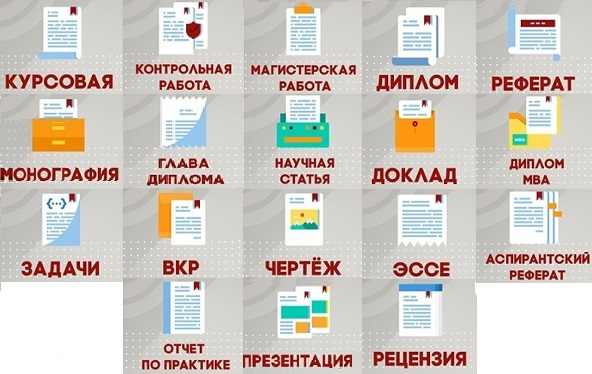 